RAVNE I ZAKRIVLJENE PLOHEPLOHA JE ONO ŠTO NA PREDMETU VIDIMO.TIJELA IMAJU PLOHE.POSTOJE RAVNE I ZAKRIVLJENE PLOHE.IMENUJ GEOMETRIJSKA TIJELA:SPOJI GEOMETRIJSKO TIJELO SA SVOJOM PLOHOM:RAVNE PLOHE IMAJU - NACRTAJ:ZAKRIVLJENE PLOHE IMAJU - NACRTAJ:RAVNE I ZAKRIVLJENE PLOHEPLOHA JE ONO ŠTO NA PREDMETU VIDIMO.TIJELA IMAJU PLOHE.POSTOJE RAVNE I ZAKRIVLJENE PLOHE.IMENUJ GEOMETRIJSKA TIJELA:SPOJI GEOMETRIJSKO TIJELO SA SVOJOM PLOHOM:RAVNE PLOHE IMAJU - NACRTAJ:ZAKRIVLJENE PLOHE IMAJU - NACRTAJ:AKO TIJELO IMA ZAKRIVLJENU PLOHU NACRTAJ ZAKRIVLJENU CRTU AKO TIJELO IMA RAVNU PLOHU NACRTAJ RAVNU CRTU  ______ 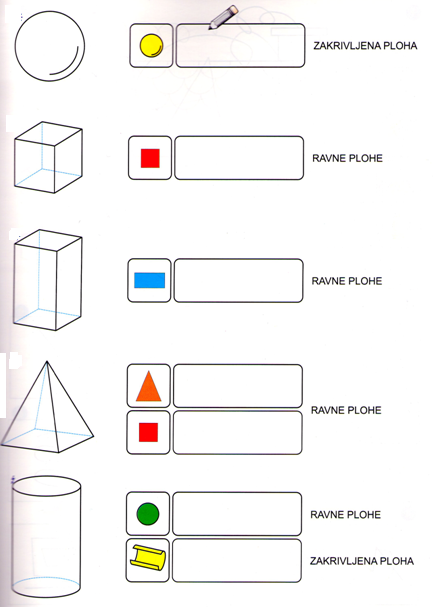 AKO TIJELO IMA ZAKRIVLJENU PLOHU NACRTAJ ZAKRIVLJENU CRTU AKO TIJELO IMA RAVNU PLOHU NACRTAJ RAVNU CRTU  ______ 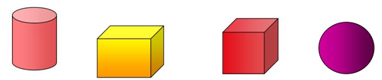 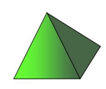 